РЕСПУБЛИКА  КРЫМНИЖНЕГОРСКИЙ  СЕЛЬСКИЙ  СОВЕТР Е Ш Е Н И Е 20 -й сессии 1-го созыва «29 »   сентября 2015 г.                      № 146О внесении изменений в решение10-ой сессии 1 созыва Нижнегорского сельского совета № 85 от 23.01.2015г.«Об утверждении перечня предприятий,организаций и учреждений, определенныхкак места для отбывания уголовного наказанияв виде обязательных, исправительных работ,расположенных на территории Нижнегорского сельского поселения.  	На основании ст. ст. 49-50 УК РФ, ст. ст. 25, 39 УИК РФ, Федерального закона от 06.10.2003 г. № 131-ФЗ «Об общих принципах  организации самоуправления в Российской Федерации», Устава муниципального образования Нижнегорское сельское поселение Нижнегорского района Республики Крым, Нижнегорский сельский советРЕШИЛ:Внести изменения в решение 10-ой сессии 1-го созыва Нижнегорского сельского совета № 85 от 23.01.2015 г. «Об утверждении перечня предприятий, организаций и учреждений, определенных как места для отбывания уголовного наказания в виде обязательных, исправительных работ, расположенных на территории Нижнегорского сельского поселения» дополнив в названии и в тексте решения после слова «уголовного» словами «и административного».Настоящее решение обнародовать на доске объявлений Нижнегорского сельского советаПредседатель Нижнегорского сельского совета                                            А.А. Конохов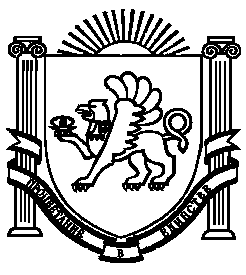 